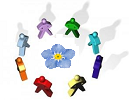                  Alz'Amis – 10, rue de l‘Haeghedoorn – 59190 HAZEBROUCK – mail : alzamis@outlook.fr                                          Association Loi 1901 - N° enregistrement : W594007543 – Tél : 06 48 41 51 49Site internet : www.alzamis.frADHESION 2020Je soussigné : Nom …....................................................................Prénom …......................................................................Adresse..................................................................................................................................................................................…............................................................................................................................................................. ……………………..Adresse mail  …………………………………………………………………………….. N° Téléphone........................................J’adhère à l'Association ALZ'AMIS :	(15 € par personne ou 20 € pour un couple) Je fais un don de …………………………..€et remets ci-joint un chèque de …................euros  Un reçu fiscal vous sera envoyé ultérieurement							La Présidente							Brigitte Manten_________________________________________________________________________________________                 Alz'Amis – 10, rue de l‘Haeghedoorn – 59190 HAZEBROUCK – mail : alzamis@outlook.fr                                          Association Loi 1901 - N° enregistrement : W594007543 – Tél : 06 48 41 51 49 Site internet : www.alzamis.frADHESION 2020Je soussigné : Nom …....................................................................Prénom …...............................................................Adresse............................................................................................................................................................................…............................................................................................................................................................. ….....................Adresse mail.........................................................................................................  N° Téléphone...................................... J’adhère à l'Association ALZ'AMIS :	(15 € par personne ou 20 € pour un couple) Je fais un don de …………………………..€et remets ci-joint un chèque de …................euros  Un reçu fiscal vous sera envoyé ultérieurement							La Présidente							Brigitte Manten______________________________________________________________________________________________                 Alz'Amis – 10, rue de l‘Haeghedoorn – 59190 HAZEBROUCK – mail : alzamis@outlook.fr                                          Association Loi 1901 - N° enregistrement : W594007543 – Tél : 06 48 41 51 49Site internet : www.alzamis.frADHESION 2020Je soussigné : Nom …....................................................................Prénom …................................................................Adresse............................................................................................................................................................................…............................................................................................................................................................. …....................Adresse mail........................................................................................              N° Téléphone........................................J’adhère à l'Association ALZ'AMIS :	(15 € par personne ou 20 € pour un couple) Je fais un don de …………………………..€et remets ci-joint un chèque de …................euros  Un reçu fiscal vous sera envoyé ultérieurement							La Présidente							Brigitte MANTEN